АН         НАТЕНв  каждом  слоге  эН  нужна.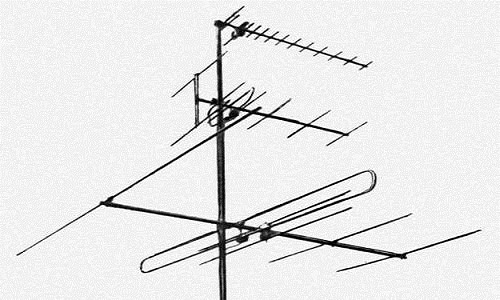          бАС   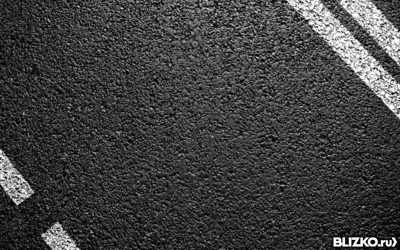       Фольцет АЛЬТасфальт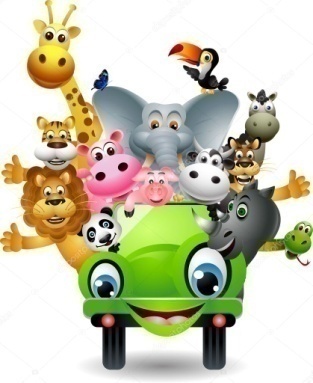 КАМЕНЬкувозьмужменьку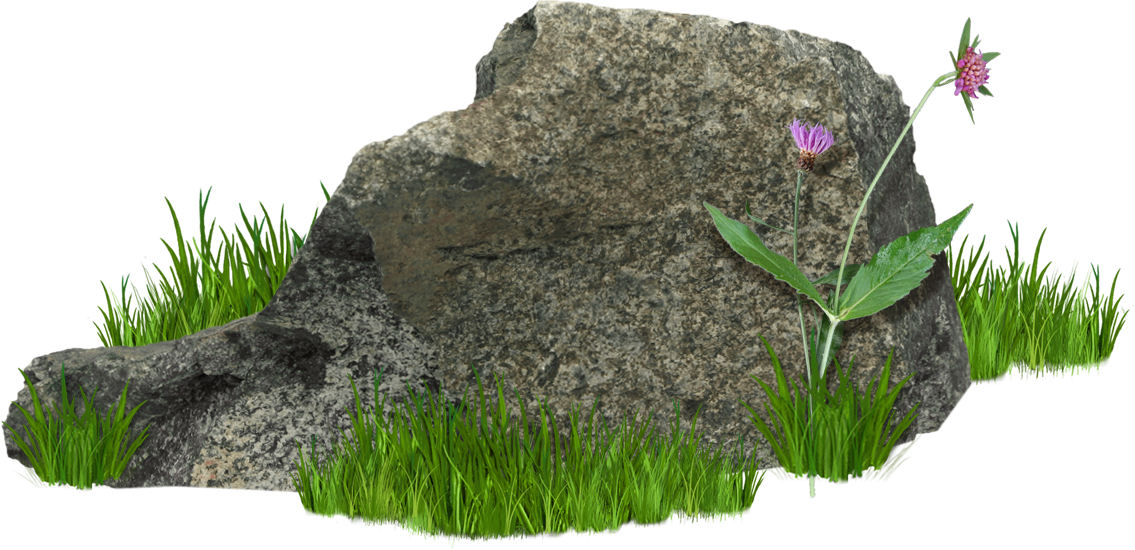 КОМПЬЮТЕР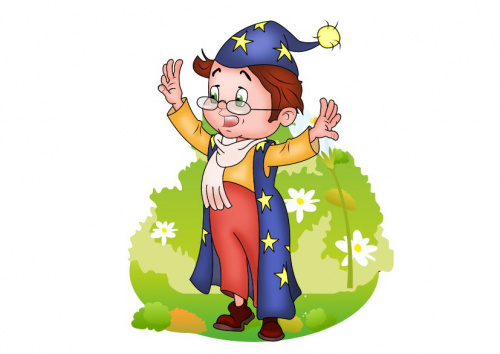 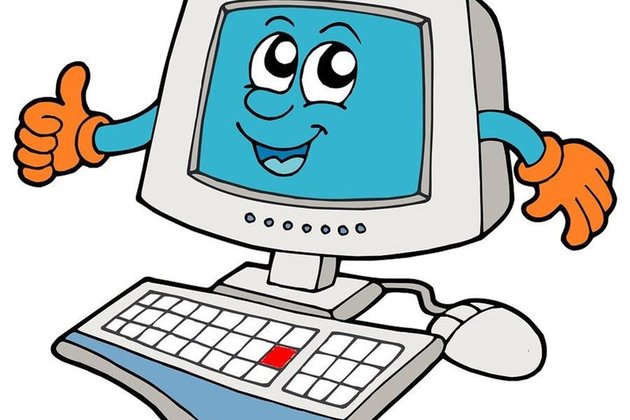 КС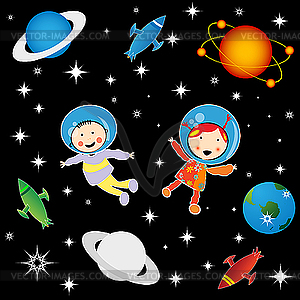 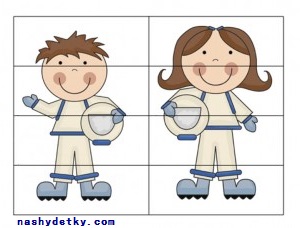 МС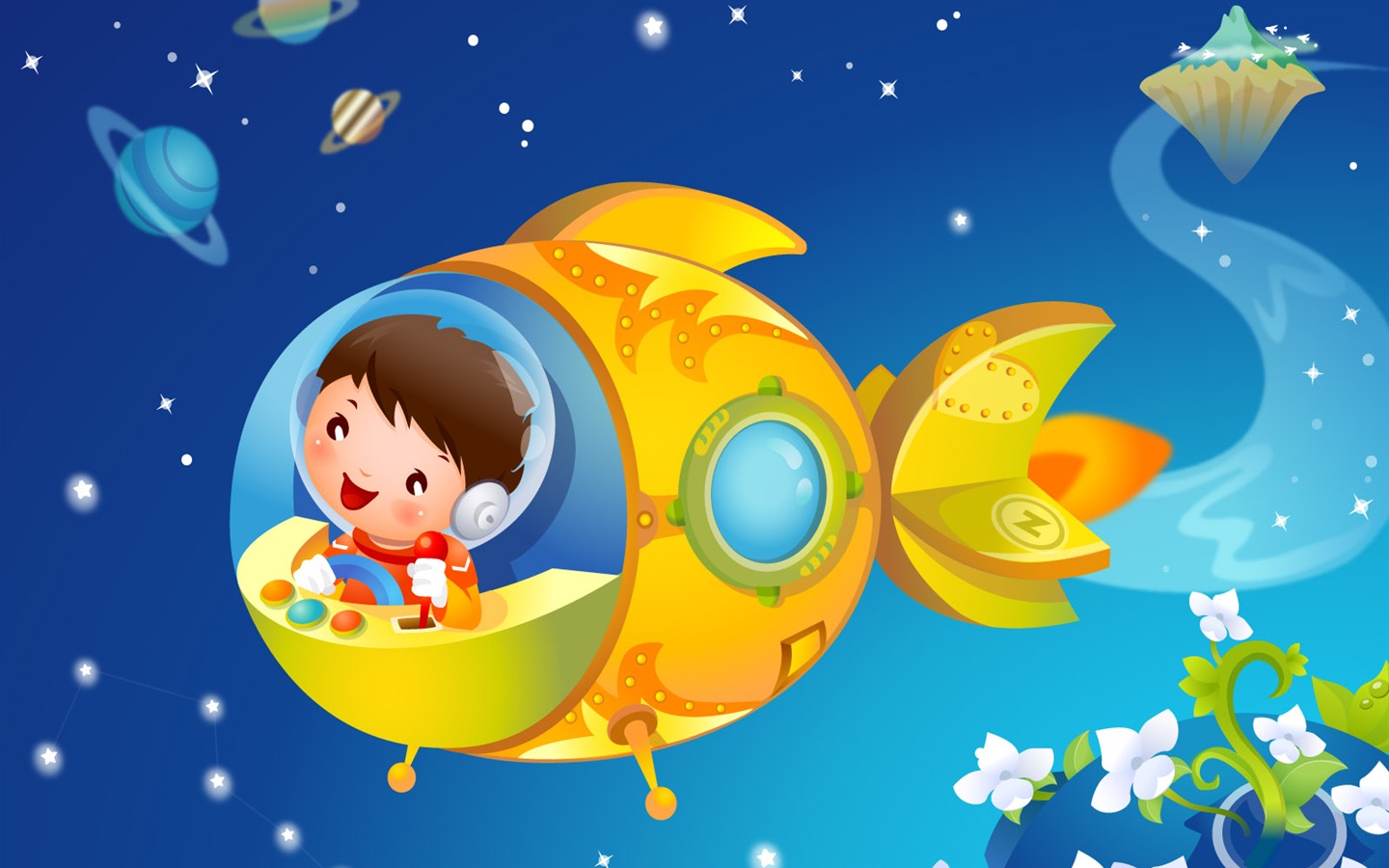 МЕчтав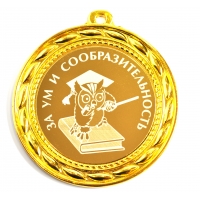 ДАЛЬ- медальМР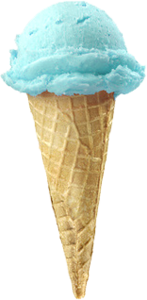 ЖЕНЕ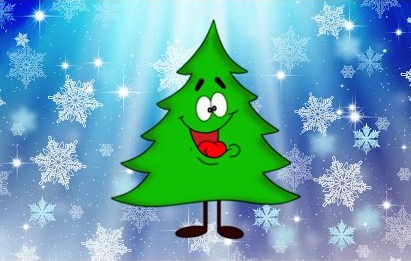 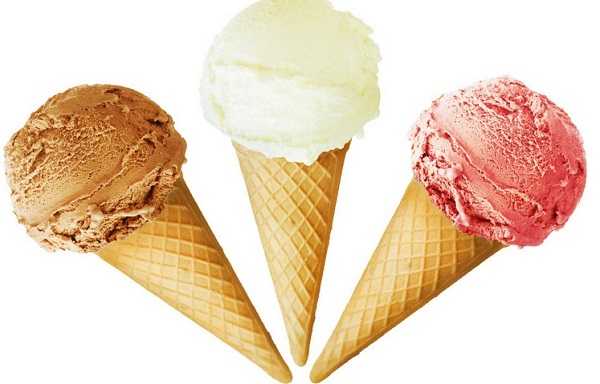 бОльше, чЕм море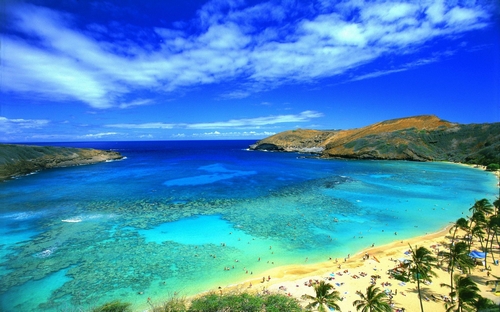 О!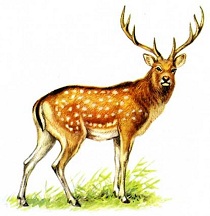 ЛЕНЬ- этот ОлеНЬОРАНЖЕВЫЙ- ОранЖ  ЕЙ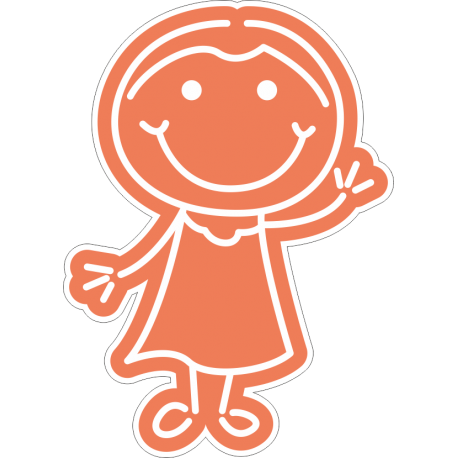 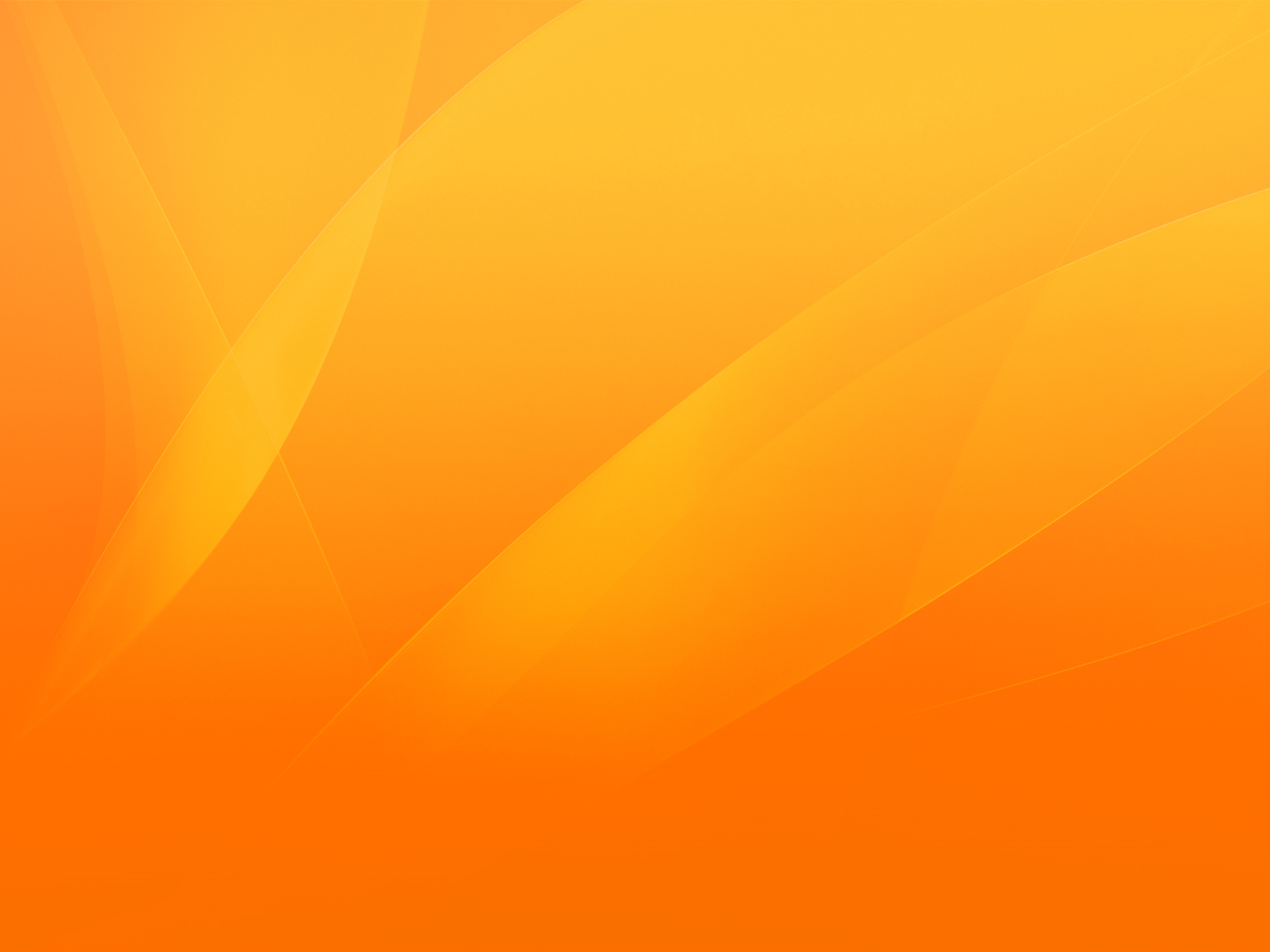 ПАМЯТНИКя головойпоник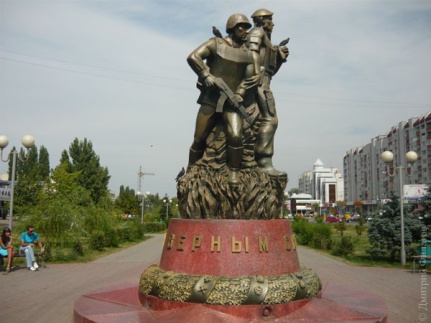 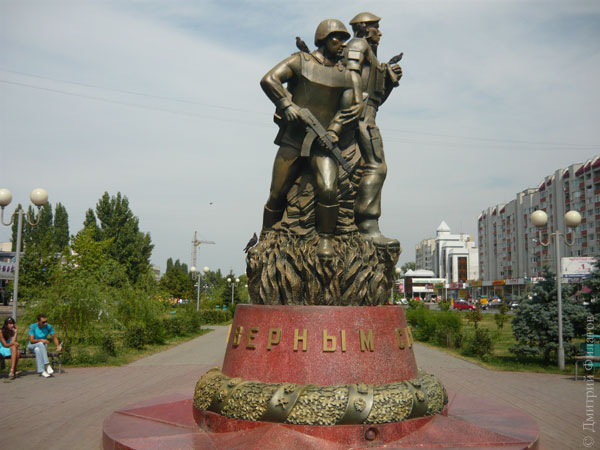 ПУГВИЦА-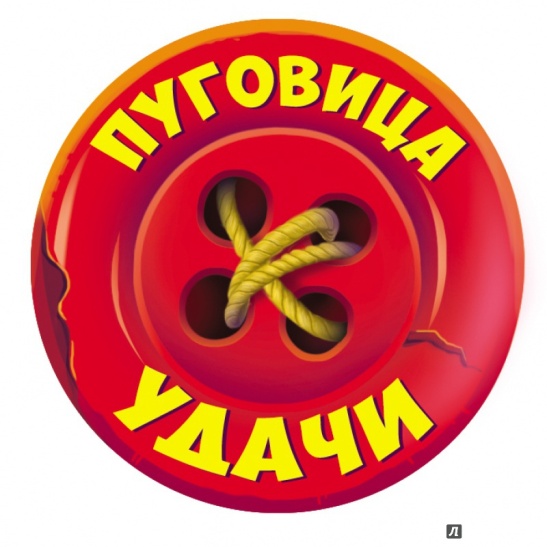 зрница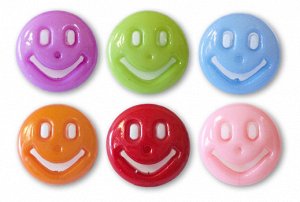 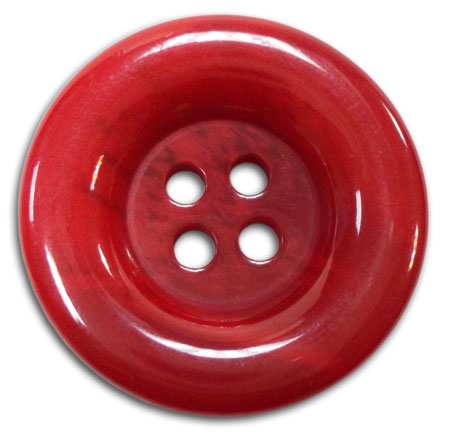  рЕбёнк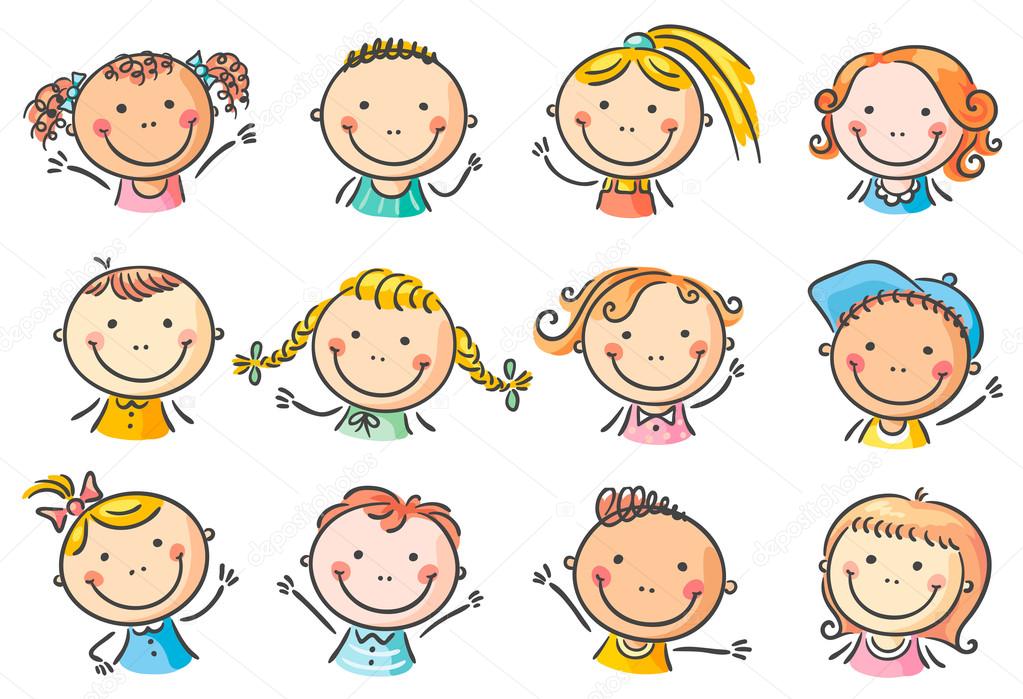 	рЕбёнк        дЕтиид..тиРома и Машка вместе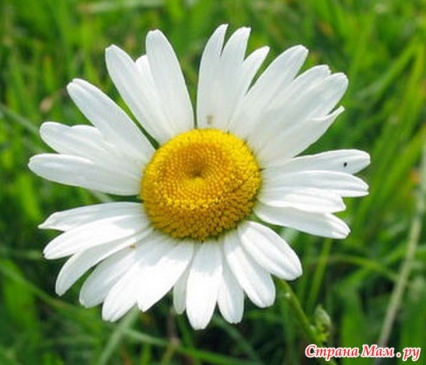 РОМАШКА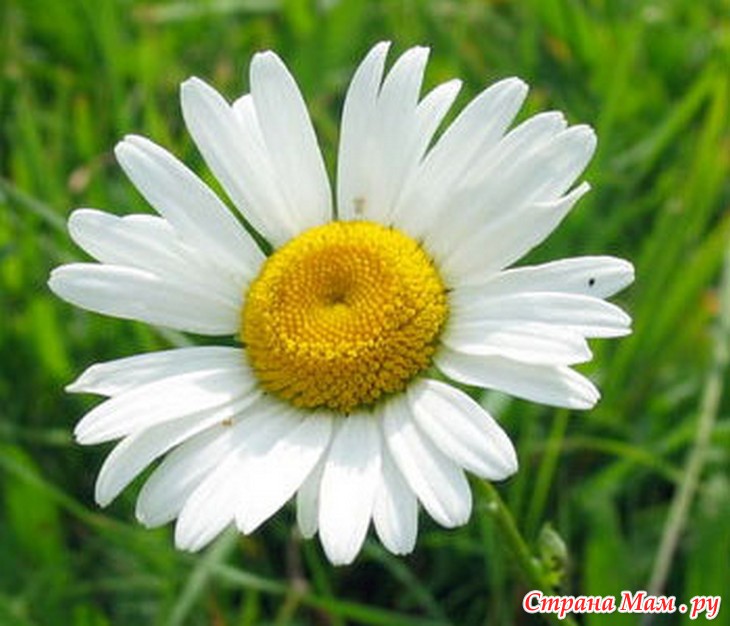 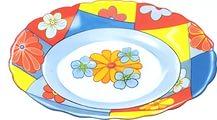 ТЕЛЕФОНв   дл  он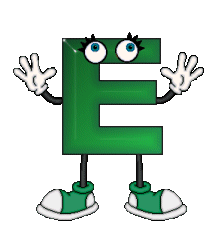 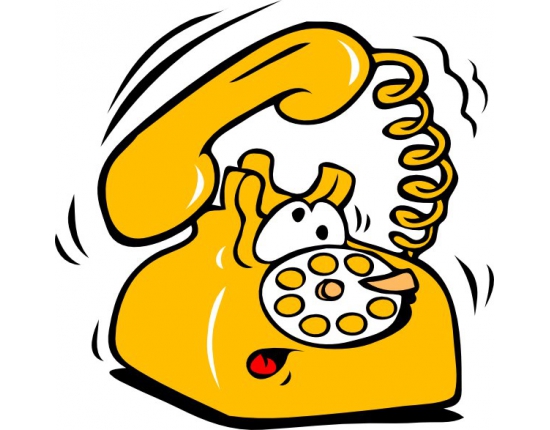 ТЕМП  нЕ  РАдуеТ с  УтРА: подняласьТЕМПЕРАТУРА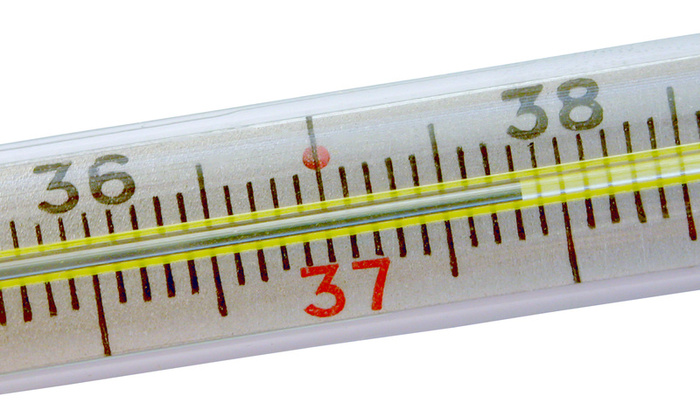 ТРАНСПОРТТРАНСПОРТ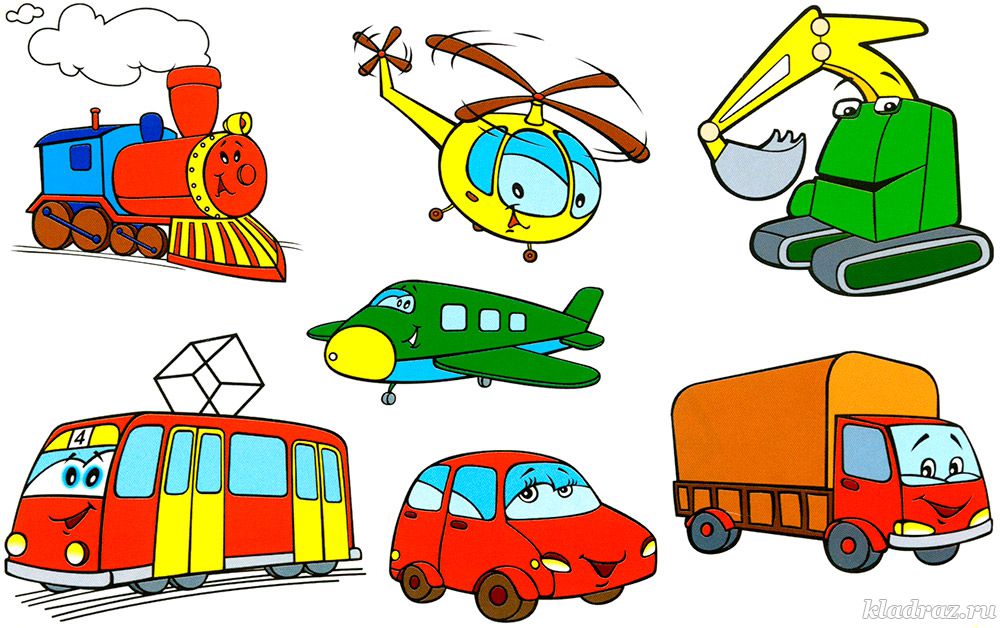 ФЛОраМАСТЕРФЛОМАСТЕР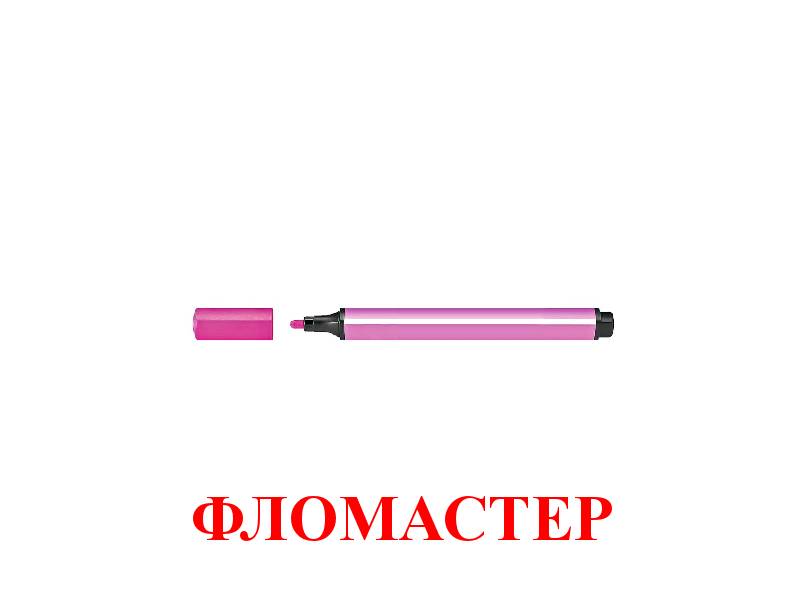 фл..мас..ерФОНгАРЬФОНАРЬ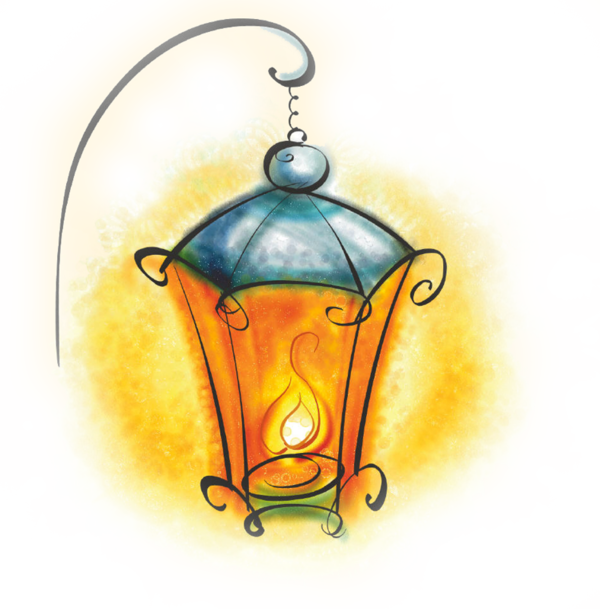 БЕЛыйРУСБЕЛРУС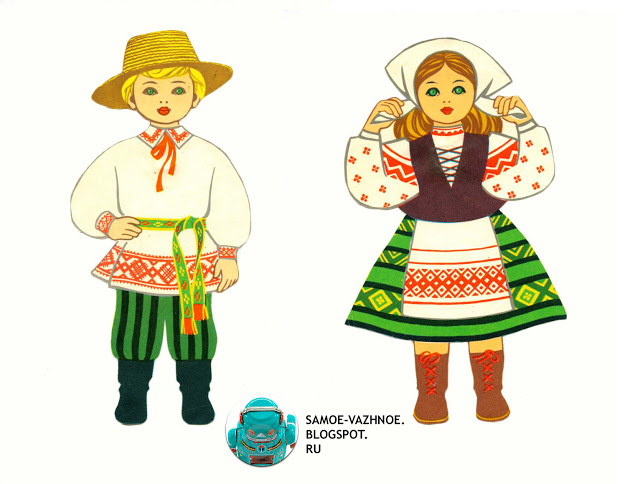 ВЕселоЛОСИ крутилиПЕДали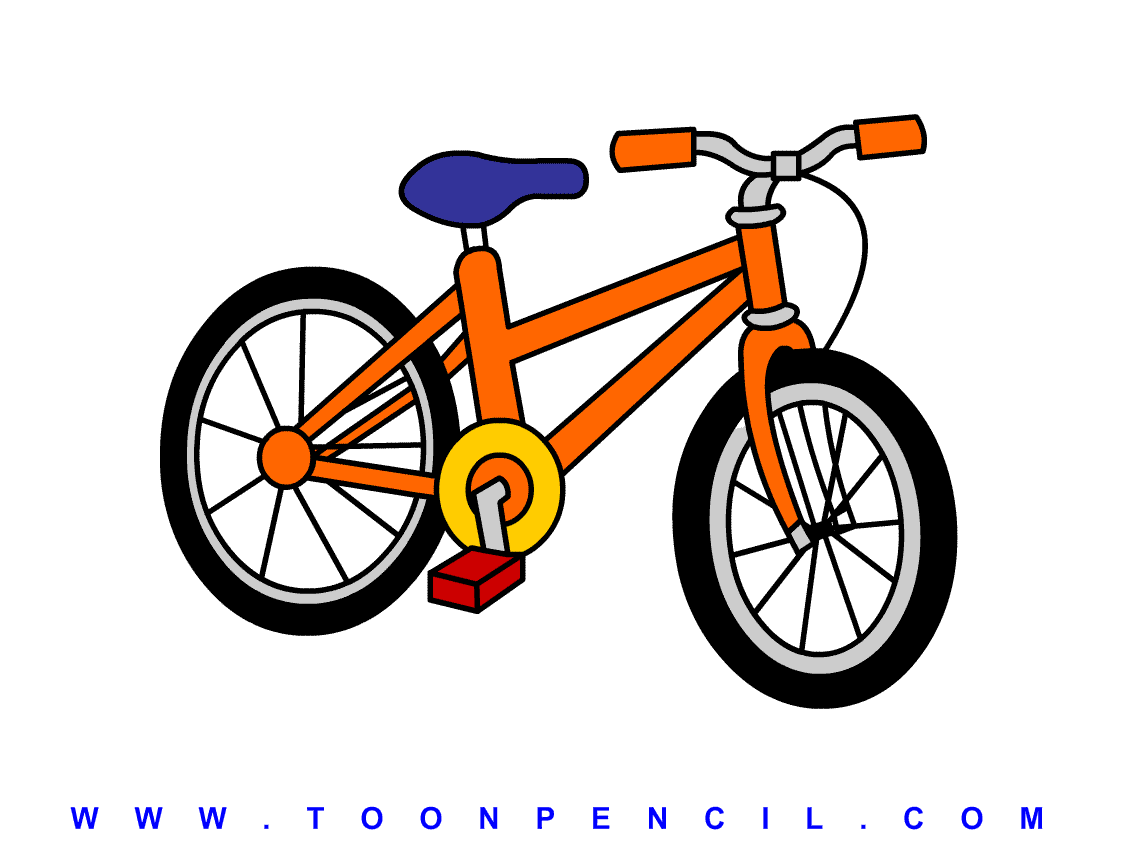 дЕреВо любят в нашей ДЕРЕВНе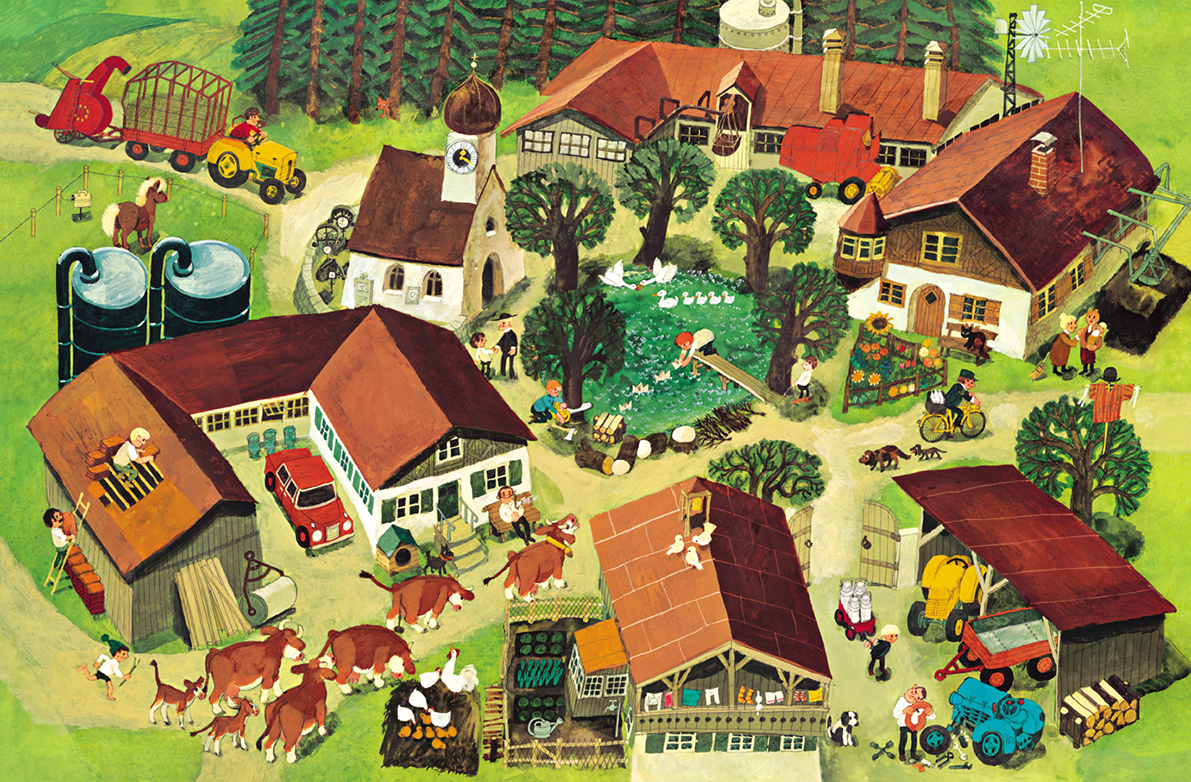 ИНТЕ, ИНТЕ, ИНТЕРЕС выходи на букву эСкнига  вызвала  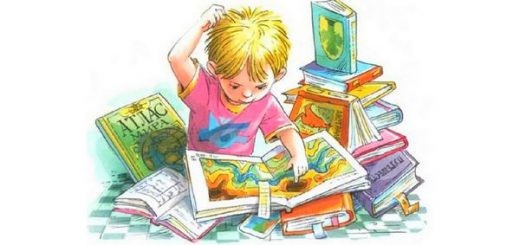 ИСКУССТВОискушение славой своего творчестваэто иску...во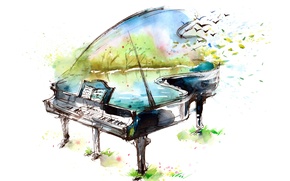 КОЛОДЕЦхОлод  колЕц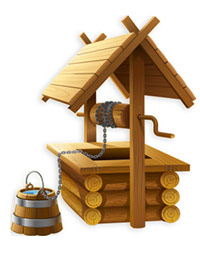 КОНЦЕРТ,ктО на цЕнтр?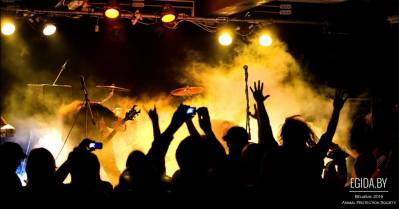 крАше  ивылишь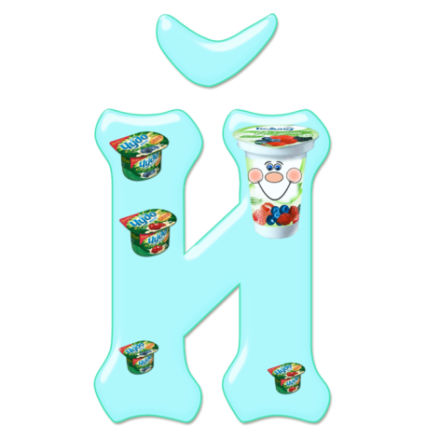 КРАСИВЫЙпена      налПЕНАЛ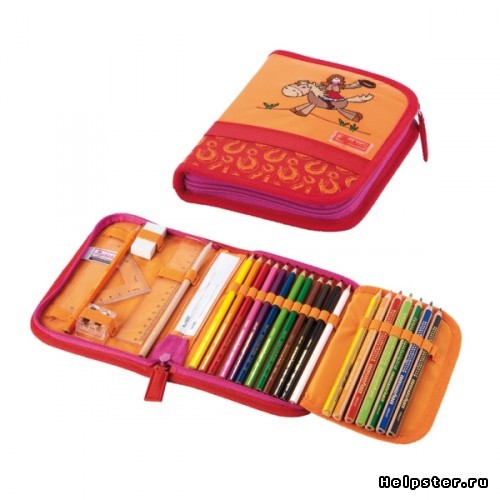 ПЕСЧАНЫЙпЁс, чАны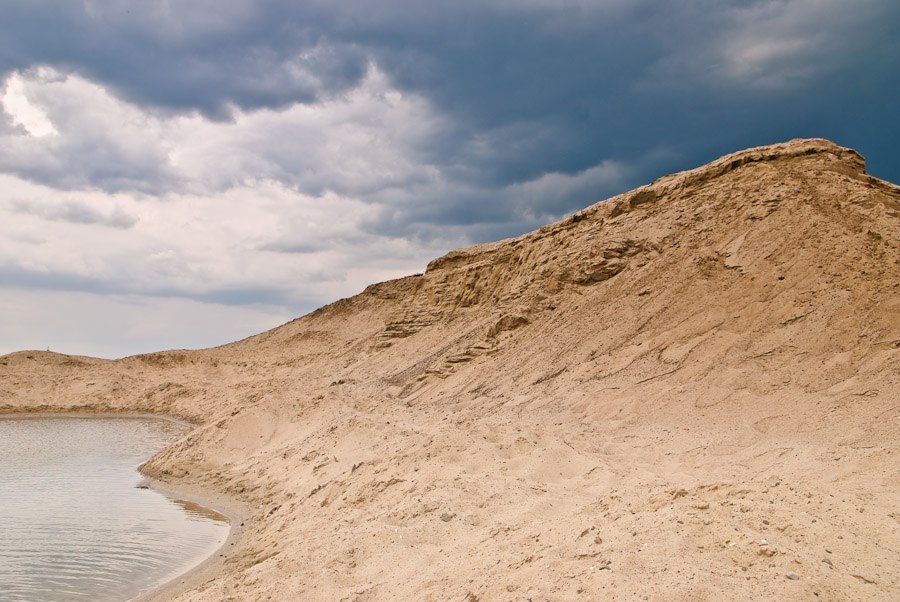 ПЛАНЕТАПЛАН  ЭТ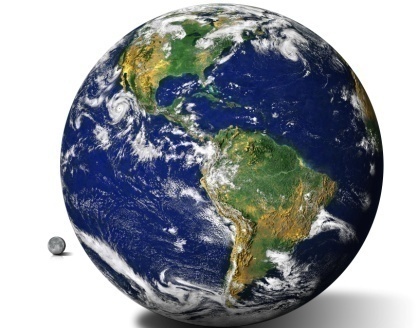 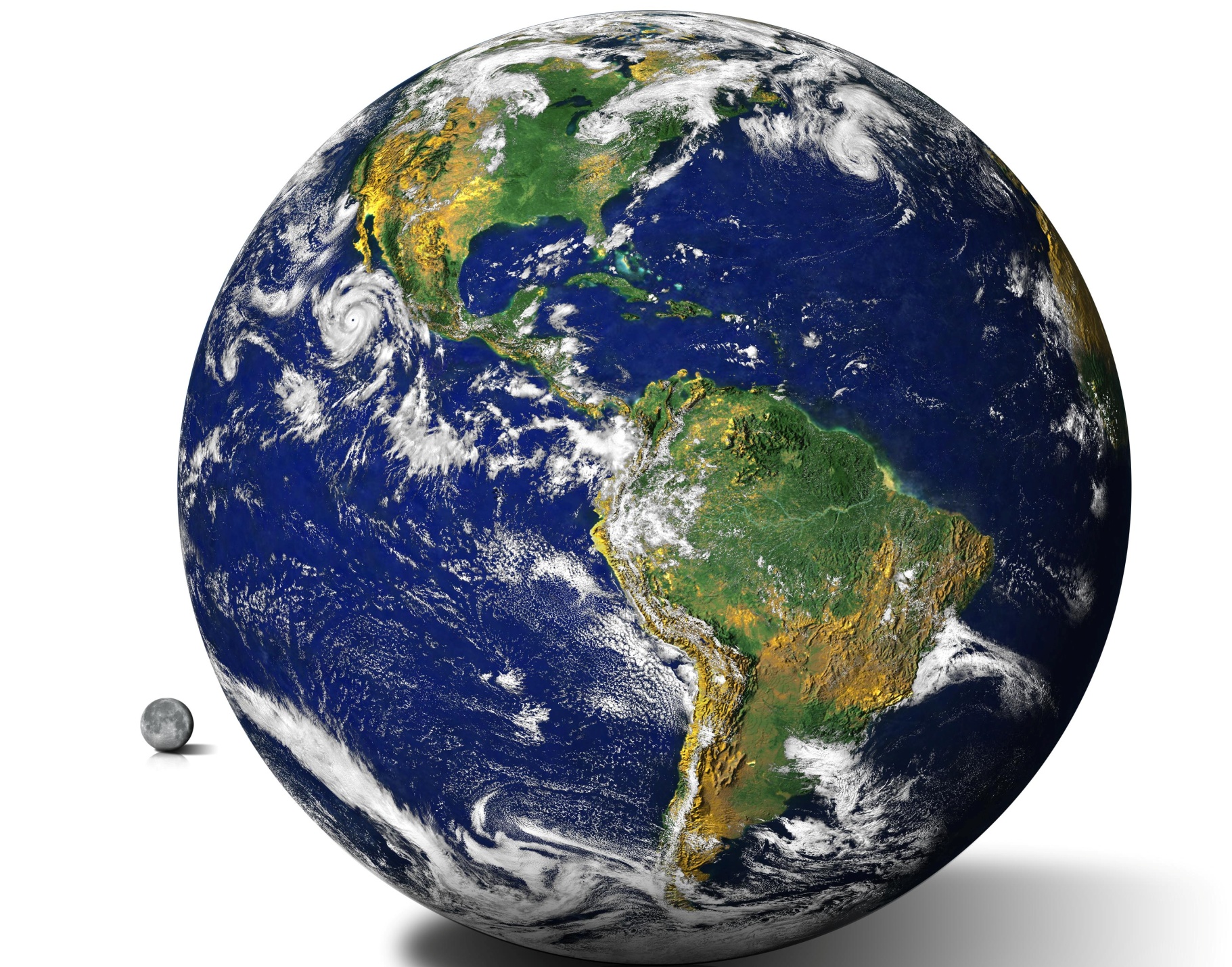 много  ЗДРАВия желам,ПОЗДРАВЛЕНИЕчИтаем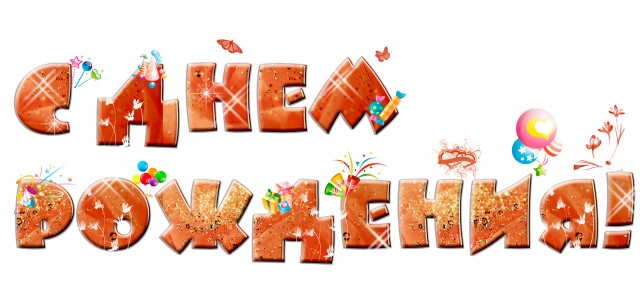 ПОложили всё  в  РЯДОК,получаетсяПОРЯДОК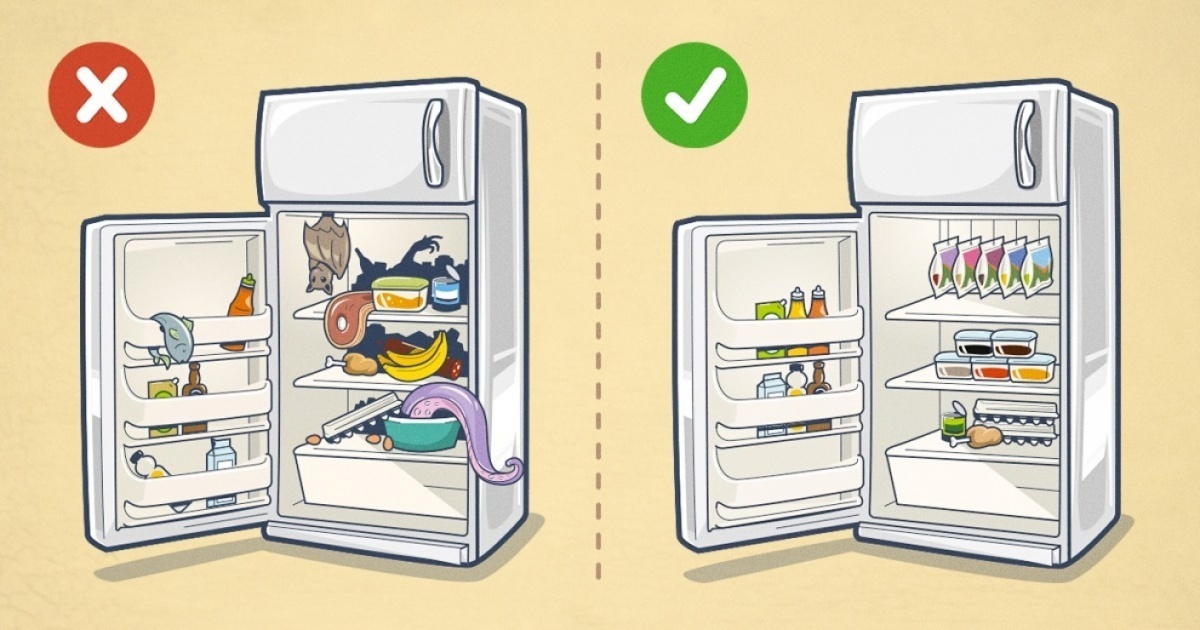 СЕМЕЧКИдля Енечки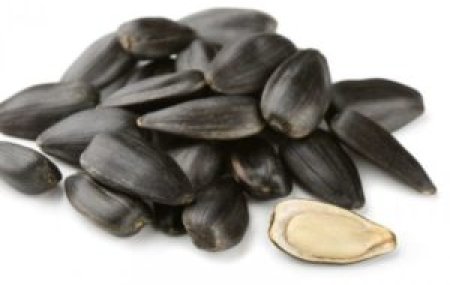 СНЕГИРинЕ гИри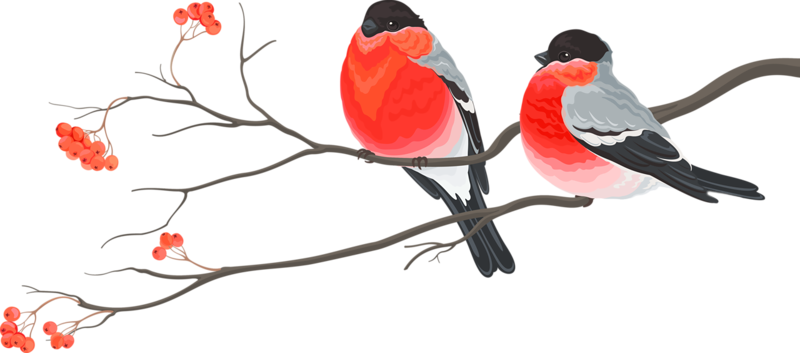 эта стрАнницаСТРАНИЦА, путешествий мастерица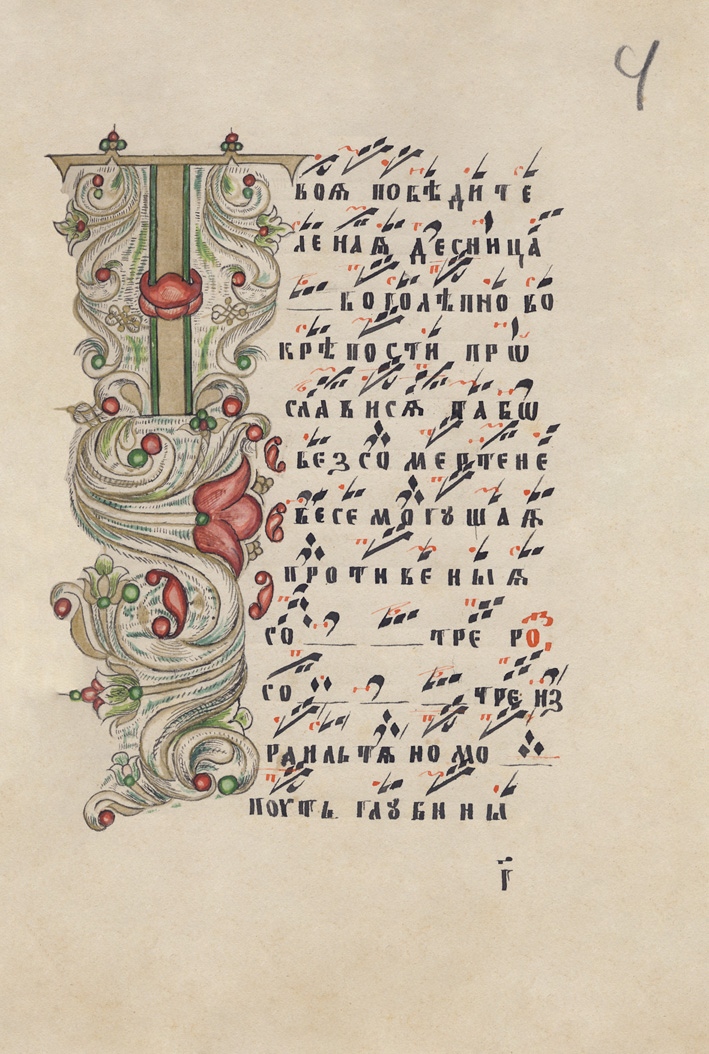 СЧАСТЬЕ, когдасемья частовместе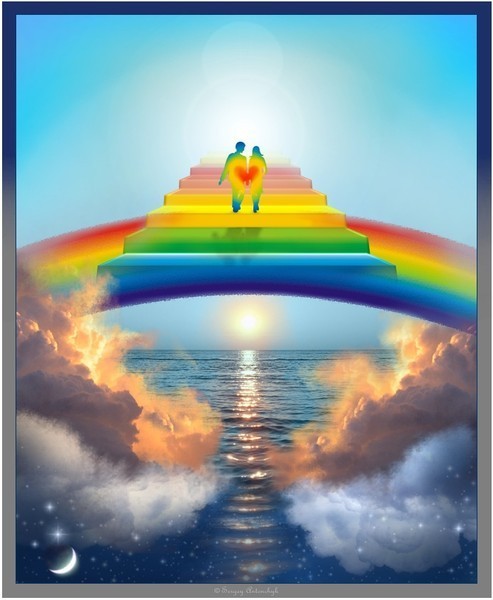 ТОРЖЕСТВОторт   желаешьты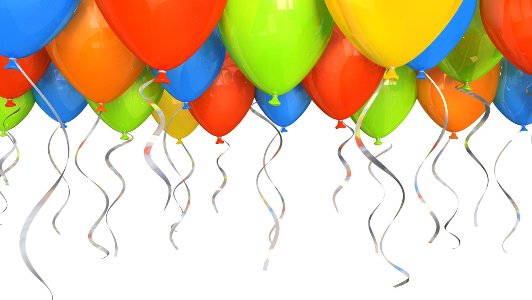 ктОя    Им? ХОЗЯИН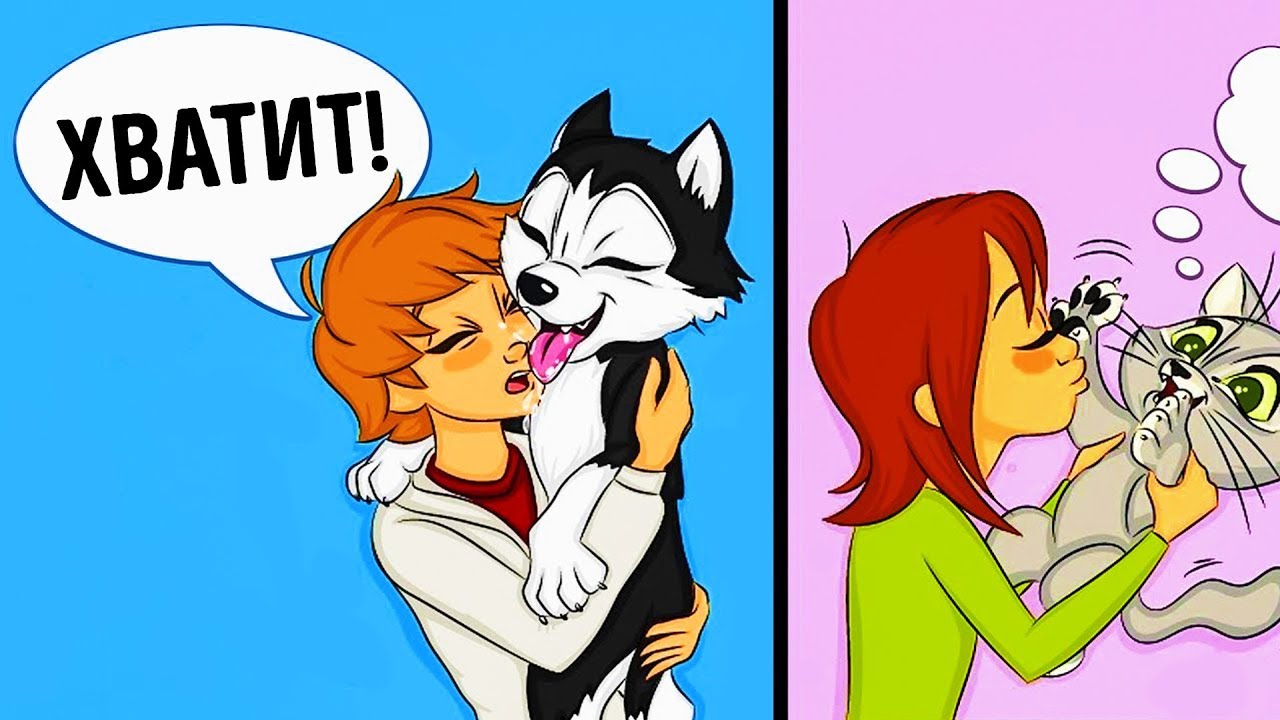 ЧЕМПИОНЧЕЙ  шПИОН?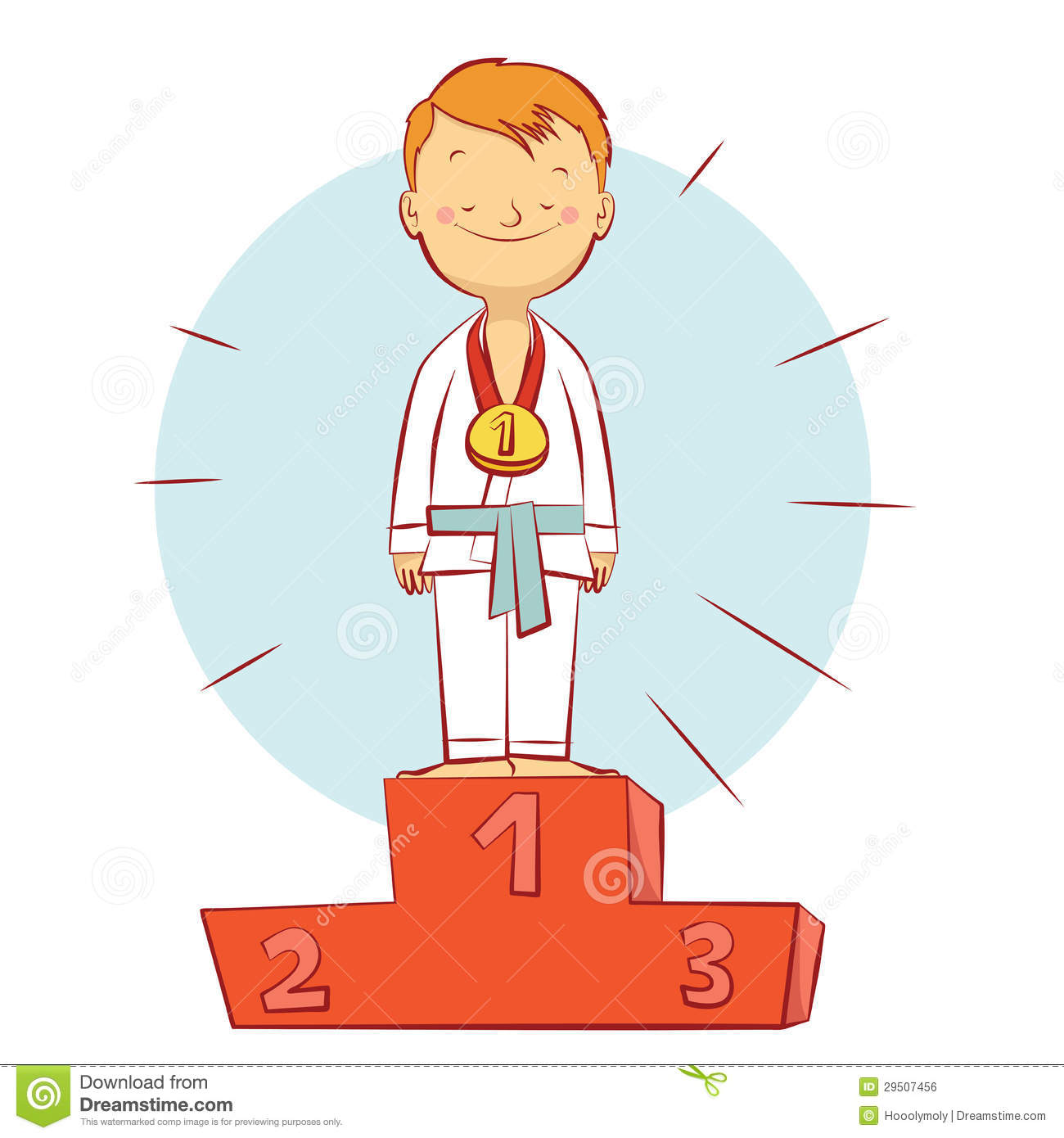 ШОКОЛАДШОК и ЛАД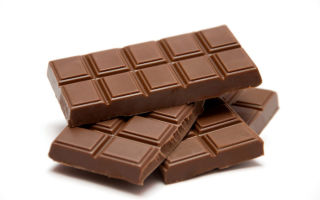 ЩЕНОКчЕйзвонок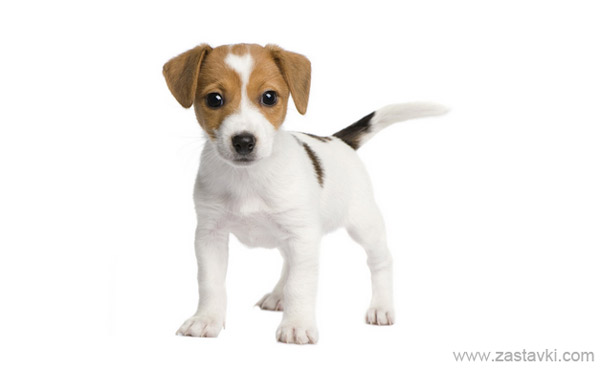 мрОкЕанркеа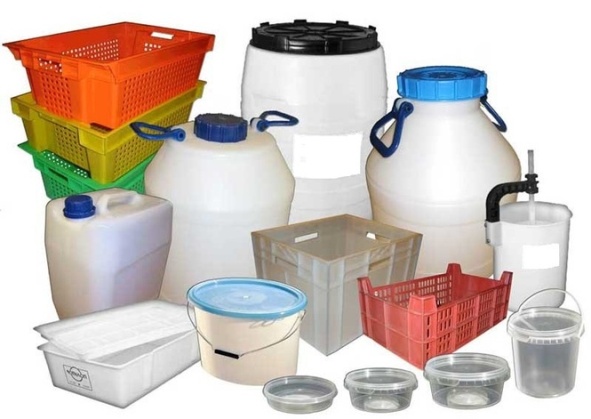 т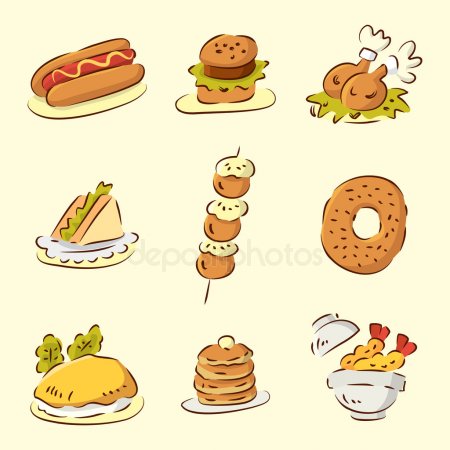 тАрЕлкардаа